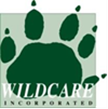 ACTIVITY –  HANDLING WILDLIFE  (MAMMALS and BIRDS)INHERENT RISKSMajor bites and scratches, minor bites and scratches, infectionINHERENT RISKSMajor bites and scratches, minor bites and scratches, infectionLEGAL REQUIREMENTS (INCLUDING AUSTRALIAN STANDARDS)LEGAL REQUIREMENTS (INCLUDING AUSTRALIAN STANDARDS)ADDITIONAL SAFETY REQUIREMENTS/MEASURESHandlers must have experience, or received training and/or handling and safety briefing before undertaking activity.Tasmanian Devil Handling Safe Work Practices must be followed. Undertake basic hygiene measure after handling wildlife.First Aid Kit on-site.Protective gloves and eye protection, and other protective clothing as appropriate to species being handled (eg as described in the Tasmanian Devil Handling Safe Work Practices)ADDITIONAL SAFETY REQUIREMENTS/MEASURESHandlers must have experience, or received training and/or handling and safety briefing before undertaking activity.Tasmanian Devil Handling Safe Work Practices must be followed. Undertake basic hygiene measure after handling wildlife.First Aid Kit on-site.Protective gloves and eye protection, and other protective clothing as appropriate to species being handled (eg as described in the Tasmanian Devil Handling Safe Work Practices)EQUIPMENT REQUIREMENTSEQUIPMENT REQUIREMENTSPRE-REQUISITESCompletion of Medical Disclosure Form.No allergies that may increase risks associated with handling wildlife.PRE-REQUISITESCompletion of Medical Disclosure Form.No allergies that may increase risks associated with handling wildlife.BRIEFING REQUIREMENTSList safety topics that will be covered in a pre-project briefing to staff and/or volunteersSpecific handling techniques and risks. Emergency proceduresBRIEFING REQUIREMENTSList safety topics that will be covered in a pre-project briefing to staff and/or volunteersSpecific handling techniques and risks. Emergency proceduresADDITIONAL PROJECT-SPECIFIC SAFETY PROCESSES/REQUIREMENTSList any additional safety measure you will be implementing specific to your projectADDITIONAL PROJECT-SPECIFIC SAFETY PROCESSES/REQUIREMENTSList any additional safety measure you will be implementing specific to your projectRISK ASSESSMENT AND RATINGLIKELIHOOD	CONSEQUENCE	RATINGRISK ASSESSMENT AND RATINGLIKELIHOOD	CONSEQUENCE	RATING